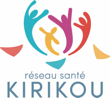 Comité de Réseau  AGENDA sept 2021 – juin 2022Ve. 10/09/2021 : 14h - 16h30Me. 20/10/2021 :  9h30 - 12hMe. 17/11/2021 :  9h30 - 12hVe. 17/12/2021 : 14h - 16h30Ve 14/01/2022 : 14h - 16h30Me 16/02/2022 : 9h30 - 12hVe. 11/03/2022 : 14h - 16h30Ve. 22/04/2022 : 14h - 16h30Me. 18/05/2022 : 9h30 - 12hVe. 24/06/2022 : 14h - 16h30